INDICAÇÃO Nº 719/2019Indica ao Poder Executivo Municipal o levantamento de copa das árvores em área pública na rua Professor Irene Assis Saes em frente ao numero 209, no bairro Jardim dos Cavalheiros.Excelentíssimo Senhor Prefeito Municipal, Nos termos do Art. 108 do Regimento Interno desta Casa de Leis, dirijo-me a Vossa Excelência para sugerir que, por intermédio do Setor competente, seja executado levantamento de copa das árvores em área pública rua Professor Irene Assis Saes em frente ao numero 209, no bairro no bairro Jardim dos Cavalheiros. Justificativa:Esta vereadora foi procurada por munícipes relatando a necessidade de manutenção da área pública pois, de acordo com eles, as copas das árvores estão grandes – fato este que prejudica a visibilidade do local, prejudicando a visão dos motoristas que circulam pela aquela via e a iluminação pública, gerando sensação de insegurança entre os moradores do bairro.Plenário “Dr. Tancredo Neves”, em 21 de Fevereiro de 2019.Germina Dottori- Vereadora PV -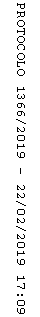 